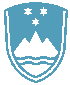 POROČILO O REDNEM INŠPEKCIJSKEM PREGLEDU NAPRAVE, KI LAHKO POVZROČIONESNAŽEVANJE OKOLJA VEČJEGA OBSEGAZavezanec:Jože HEDL s.p. , Spodnja Vižinga 14, 2360 Radlje ob DraviNaprava / lokacija:Farma Hedl, intezivna reja perutnine s 55.000 mesti na parc. št. 117/1 in 123 k.o. SpodnjaVižingaDatum pregleda:29. 4. 2019Okoljevarstveno dovoljenje (OVD) številka:35407-135/2006-9 z dne 27. 5. 2009, spremenjeno z odločbo ARSO št. 35406-25/2016-2 z dne6. 7. 2016 inodločbo ARSO št. 35406-4/2016-9Usklajenost z OVD:Po področjih okolja je bilo ugotovljeno da zavezanec:- zagotavlja izvajanje predpisanih obratovalnih monitoringov emisij snovi v okolje zazrak,- zagotavlja izvajanje predpisano ravnanj v zvezi z emisijami snovi in toplote v vode,- zagotavlja predpisano ravnanje z odpadki, ki nastajajo pri obratovanju naprave,- zagotavlja predpisano ravnanje z nastalim perutninskim gnojem in pralnimi vodami,- zagotavlja predpisane zahteve za učinkovito rabo vode in energije- za rabo vode ima pridobljeno vodno dovoljenje in obratuje v skladu z njim terplačuje vodne dajatve- zagotavlja ukrepe za čim višjo stopnjo varstva okolja kot celote ter zmanjševanjetveganja ob nesrečah in obvladovanje nenormalnih razmer- upravljavcu je bila dovoljena opustitev obratovalnega monitoringa hrupa za napravoGlede na izkazana poročila o obratovalnem monitoringu emisij snovi v okolje za zrak ni bilougotovljenih preseganj mejnih vrednosti.O vseh opravljenih meritvah zavezanec pravočasno poroča.Zaključki / naslednje aktivnosti:Naslednji redni inšpekcijski pregled pa bo predviden v skladu s planom inšpektorata.